Lietošanas instrukcija: informācija lietotājamSeretide 25/50 mikrogrami/devā aerosols inhalācijām, zem spiediena, suspensijaSeretide 25/125 mikrogrami/devā aerosols inhalācijām, zem spiediena, suspensijaSeretide 25/250 mikrogrami/devā aerosols inhalācijām, zem spiediena, suspensijasalmeterolum/fluticasoni propionasPirms zāļu lietošanas uzmanīgi izlasiet visu instrukciju, jo tā satur Jums svarīgu informāciju. Saglabājiet šo instrukciju! Iespējams, ka vēlāk to vajadzēs pārlasīt.Ja Jums rodas jebkādi jautājumi, vaicājiet ārstam vai farmaceitam.Šīs zāles ir parakstītas tikai Jums. Nedodiet tās citiem. Tās var nodarīt ļaunumu pat tad, ja šiem cilvēkiem ir līdzīgas slimības pazīmes.Ja Jums rodas jebkādas blakusparādības, konsultējieties ar ārstu vai farmaceitu. Tas attiecas arī uz iespējamām blakusparādībām, kas nav minētas šajā instrukcijā. Skatīt 4. punktu. Šajā instrukcijā varat uzzināt: 1.	Kas ir Seretide un kādam nolūkam to lieto2.	Kas Jums jāzina pirms Seretide lietošanas3.	Kā lietot Seretide4.	Iespējamās blakusparādībasKā uzglabāt Seretide6.	Iepakojuma saturs un cita informācijaKas ir Seretide un kādam nolūkam to lietoSeretide sastāvā ir divas zāles: salmeterols un flutikazona propionāts.Salmeterols ir ilgstošas darbības bronhodilatators. Bronhodilatatori palīdz plaušu elpceļiem palikt atvērtiem. Tas atvieglo gaisa iekļūšanu plaušās un izkļūšanu no tām. Šo zāļu iedarbība ilgst ne mazāk kā 12 stundas.Flutikazona propionāts ir kortikosteroīds, kas mazina iekaisuma radīto tūsku un kairinājumu plaušās.Ārsts ir parakstījis šīs zāles, lai palīdzētu novērst elpošanas traucējumus, piemēram:astmu;hronisku obstruktīvu plaušu slimību (HOPS). Seretide 50/500 mikrogramu devā samazina HOPS simptomu uzliesmojumu biežumu.Jums jālieto Seretide katru dienu saskaņā ar ārsta norādījumiem. Tādējādi tiks nodrošināta pareiza zāļu darbība, lai kontrolētu Jūsu slimības simptomus.Seretide palīdz novērst elpas trūkuma un sēcošas elpošanas rašanos. Tas nedarbojas, ja Jums jau ir elpas trūkums vai sēcoša elpošana. Tādā gadījumā Jums jālieto ātras iedarbības zāles simptomu atvieglošanai, piemēram, salbutamols. Vienmēr turiet pa rokai šo ātras iedarbības inhalatoru, ko lietojat simptomu atvieglošanai.Kas Jums jāzina pirms Seretide lietošanasNelietojiet Seretide šādos gadījumosJa Jums ir alerģija pret salmeterolu, flutikazona propionātu vai palīgvielu norflurānu (HFA 134a).Brīdinājumi un piesardzība lietošanāPirms Seretide lietošanas konsultējieties ar ārstu, ja Jums ir:sirds slimība, tai skaitā neritmiska vai paātrināta sirdsdarbība;palielināta vairogdziedzera aktivitāte;paaugstināts asinsspiediens;cukura diabēts (Seretide var paaugstināt cukura līmeni asinīs); pazemināts kālija līmenis asinīs;tuberkuloze (TB) pašreiz vai agrāk.Ja Jums rodas neskaidra redze vai citi redzes traucējumi, sazinieties ar ārstu.Citas zāles un SeretidePastāstiet ārstam vai farmaceitam par visām zālēm, kuras lietojat pēdējā laikā, esat lietojis vai varētu lietot, arī par zālēm astmas ārstēšanai un jebkura veida bezrecepšu zālēm. Tas jādara tādēļ, ka Seretide var nebūt piemērots lietošanai kopā ar dažām citām zālēm.Pirms Seretide lietošanas pastāstiet ārstam, ja lietojat šādas zāles:bēta adrenoreceptoru blokatorus (piemēram, atenololu, propranololu, sotalolu). Bēta adrenoreceptoru blokatorus galvenokārt lieto paaugstināta asinsspiediena vai citu ar sirdi saistītu traucējumu ārstēšanai;zāles infekciju ārstēšanai (piemēram, ketokonazolu, itrakonazolu vai eritromicīnu), tai skaitā dažas zāles HIV ārstēšanai (piemēram, ritonavīru, kobicistatu saturošas zāles). Dažas no šādām zālēm var palielināt flutikazona propionāta vai salmeterola daudzumu Jūsu organismā. Tas var palielināt Seretide blakusparādību (tai skaitā neritmiskas sirdsdarbības) iespējamību vai smagumu. Ja lietojat šādas zāles, ārsts var vēlēties Jūs rūpīgi uzraudzīt;kortikosteroīdus (iekšķīgi vai injekciju veidā). Ja esat nesenā pagātnē lietojis minētās zāles, tas varētu palielināt risku, ka šīs zāles varētu ietekmēt Jūsu virsnieres;diurētiskus (urīndzenošus) līdzekļus, ko lieto paaugstināta asinsspiediena ārstēšanai;ksantīna atvasinājumus saturošas zāles, ko bieži lieto astmas ārstēšanai.Grūtniecība un barošana ar krūtiJa Jūs esat grūtniece vai barojat bērnu ar krūti, ja domājat, ka Jums varētu būt grūtniecība vai plānojat grūtniecību, pirms šo zāļu lietošanas konsultējieties ar ārstu vai farmaceitu. Jūsu ārsts izvērtēs, vai varat Seretide lietot attiecīgajā periodā.Transportlīdzekļu vadīšana un mehānismu apkalpošanaNav domājams, ka Seretide varētu ietekmēt Jūsu spēju vadīt transportlīdzekļus vai apkalpot mehānismus.Kā lietot SeretideVienmēr lietojiet šīs zāles tieši tā, kā ārsts vai farmaceits Jums teicis. Neskaidrību gadījumā vaicājiet ārstam vai farmaceitam.Lietojiet Seretide katru dienu, kamēr ārsts Jums nav noteicis pārtraukt lietot šīs zāles.Nepārsniedziet ieteikto devu. Neskaidrību gadījumā vaicājiet ārstam vai farmaceitam.Nepārtrauciet lietot Seretide vai nesamaziniet Seretide devu, pirms neesat pavaicājis ārstam.Seretide ir paredzēts inhalācijām. Zāles no inhalatora ir jāieelpo plaušās caur muti. Astmas gadījumāPieaugušie un pusaudži no 12 gadu vecumaSeretide inhalators 25/50 mikrogrami – 2 inhalācijas divas reizes dienā.Seretide inhalators 25/125 mikrogrami – 2 inhalācijas divas reizes dienā.Seretide inhalators 25/250 mikrogrami – 2 inhalācijas divas reizes dienā.Bērni vecumā no 4 līdz 12 gadiemSeretide inhalators 25/50 mikrogrami – 2 inhalācijas divas reizes dienāSeretide neiesaka lietot bērniem, kuri jaunāki par 4 gadiem.Pieaugušajiem ar hronisku obstruktīvu plaušu slimību (HOPS)Seretide inhalators 25/250 mikrogrami – 2 inhalācijas divas reizes dienā.Ir ļoti svarīgi ievērot ārsta norādījumus par ieelpojamo devu skaitu un zāļu lietošanas biežumu.Ja Jūs izmantosiet Seretide astmas ārstēšanai, ārsts vēlēsies regulāri pārbaudīt Jūsu simptomus. Tiklīdz astma tiek labi kontrolēta, ārsts var uzskatīt par nepieciešamu pakāpeniski samazināt Seretide devu. Ja vērojams astmas saasinājums vai elpošanas pasliktināšanās, nekavējoties ziņojiet par to ārstam. Šādā gadījumā Jūs varat pamanīt, ka Jūsu elpošana kļūst sēcošāka vai biežāk parādās saspīlējuma sajūta krūškurvī, vai arī Jums biežāk nākas lietot ātras iedarbības zāles simptomu atvieglošanai. Ja noticis jebkas no iepriekšminētā, Jums jāturpina lietot Seretide, taču Jūs nedrīkstat palielināt lietojamo devu skaitu. Iespējams, ka Jūsu stāvoklis pasliktinās, un Jūs varat nopietni saslimt. Tā kā Jums var būt nepieciešama papildu ārstēšana, dodieties pie ārsta.Norādījumi par lietošanuĀrstam, medicīnas māsai vai farmaceitam jāparāda Jums, kā lietot inhalatoru un laiku pa laikam jāpārbauda, kā Jūs to lietojat. Ja Seretide inhalatoru nelieto pareizi vai saskaņā ar ārsta norādījumiem, tas nepalīdzēs ārstēt Jūsu astmu vai HOPS, kā paredzēts.Zāles atrodas zem spiediena baloniņā, kas ievietots plastmasas korpusā ar iemutni.Uz inhalatora aizmugurējās daļas ir skaitītājs, kas rāda, cik devu ir palicis. Ikreiz, kad piespiežat baloniņu, tiek izsmidzināta viena deva, un skaitītāja rādījums samazinās par vienu devu.Uzmanieties, lai nenomestu inhalatoru, jo trieciena rezultātā skaitītājs var iedarboties un atskaitīt devas.Inhalatora pārbaudeLietojot inhalatoru pirmoreiz, pārbaudiet, kā tas darbojas. Noņemiet iemutņa vāciņu, viegli piespiežot malas ar īkšķi un rādītājpirkstu un pavelkot. 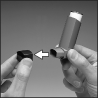 Lai pārliecinātos, ka inhalators darbojas, kārtīgi sakratiet iepakojumu, pavērsiet iemutni prom no sevis un piespiediet baloniņu, izsmidzinot zāļu devu gaisā. Atkārtojiet minētās darbības, sakratot inhalatoru pirms katras devas izsmidzināšanas, līdz skaitītāja rādījums būs “120”. Ja inhalators nav lietots nedēļu vai ilgāk, izsmidziniet gaisā divas zāļu devas.Inhalatora lietošanaĪsi pirms inhalatora lietošanas ir svarīgi sākt elpot pēc iespējas lēnāk. Lietojot inhalatoru, stāviet vai sēdiet ar taisnu muguru.Noņemiet iemutņa vāciņu (kā parādīts pirmajā attēlā). Pārbaudiet iekšpusi un ārpusi, lai pārliecinātos, ka iemutnis ir tīrs un bez svešķermeņiem.Sakratiet inhalatoru 4 vai 5 reizes, lai nodrošinātu, ka tajā vairs nav nekādu kustīgu svešķermeņu un tā saturs ir vienmērīgi sajaucies.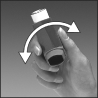 Turiet inhalatoru vertikāli ar īkšķi uz tā pamatnes, zem iemutņa. Veiciet iespējami dziļu izelpu, kas vēl nerada nepatīkamu sajūtu.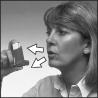 Paņemiet iemutni mutē starp zobiem. Aptveriet to ar lūpām. Nesakodiet.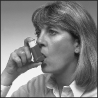 Ieelpojot caur muti, tūlīt pēc ieelpas sākuma nospiediet uz leju baloniņa augšdaļu, izsmidzinot zāļu devu. Dariet to, vienlaikus turpinot vienmērīgu un dziļu ieelpu.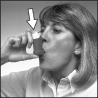 Aizturiet elpu, izņemiet inhalatoru no mutes un noņemiet pirkstu no inhalatora baloniņa augšdaļas. Aizturiet elpu vēl dažas sekundes vai tik ilgi, cik tas Jums nerada grūtības.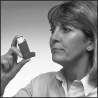 Starp zāļu devām nogaidiet aptuveni pusminūti un pēc tam atkārtojiet 3. līdz 7. darbību.Pēc tam izskalojiet muti ar ūdeni un izspļaujiet to, un/vai iztīriet zobus. Tas var palīdzēt Jums izvairīties no piena sēnītes un aizsmakuma.Vienmēr tūlīt pēc lietošanas uzlieciet atpakaļ iemutņa vāciņu, lai iemutnī neuzkrātos putekļi. Pareizi uzliekot iemutņa vāciņu, ir dzirdams klikšķis. Ja klikšķis nav dzirdams, apgrieziet vāciņu un mēģiniet vēlreiz. Nepielietojiet pārmērīgu spēku.Pirmās reizes pavingrinieties lietot inhalatoru pie spoguļa. Ja redzat, ka no inhalatora augšdaļas vai pa mutes sāniem nāk "migliņa", Jums jāsāk procedūra no sākuma.Tāpat kā lietojot visus inhalatorus, aprūpētājiem ir jāpārliecinās, ka bērns, kuram parakstīts Seretide inhalators, veic inhalācijas pareizi, saskaņā ar iepriekš aprakstītajiem norādījumiem.Ja Jums vai Jūsu bērnam ir grūtības ar Seretide inhalatora lietošanu, var izmantot Volumatic krājtelpu. Pirms krājtelpas pirmās lietošanas reizes vai ja jāmaina krājtelpas modelis, konsultējieties ar ārstu, medicīnas māsu vai farmaceitu.Kad skaitītāja rādījums ir “020”, Jums jāiegādājas nākamais iepakojums. Pārtrauciet lietot inhalatoru, kad skaitītāja rādījums ir “000”, pat ja no iepriekšējās ierīces vēl ir iespējams izpūst zāles, jo iespējams, ka to daudzums nav pietiekams, lai Jūs saņemtu pilnu devu. Nekādā gadījumā nemēģiniet mainīt skaitītāja rādījumu vai atvienot skaitītāju no metāla baloniņa. Inhalatora tīrīšanaLai nepieļautu inhalatora aizsērēšanu, ir svarīgi tīrīt to vismaz reizi nedēļā. Lai iztīrītu inhalatoru, rīkojieties šādi:Noņemiet iemutņa vāciņu.Neņemiet metāla baloniņu ārā no plastmasas korpusa.Ar sausu drānu vai salveti noslaukiet iemutni no iekšpuses un ārpuses un noslaukiet plastmasas korpusu.Uzlieciet atpakaļ iemutņa vāciņu. Pareizi uzliekot vāciņu, ir dzirdams klikšķis. Ja klikšķis nav dzirdams, apgrieziet vāciņu un mēģiniet vēlreiz. Nepielietojiet pārmērīgu spēku.Metāla baloniņu nedrīkst likt ūdenī.Ja esat lietojis Seretide vairāk nekā noteiktsJūs varat pamanīt straujāku sirdsdarbību nekā parasti un drebuļus. Jums var būt arī galvassāpes, muskuļu vājums un locītavu sāpes. Ja nejauši esat lietojis devu, kas lielāka par ieteikto, pēc iespējas ātrāk konsultējieties ar ārstu.Ja esat lietojis lielākas devas ilgāku laiku, Jums jākonsultējas ar ārstu vai farmaceitu. Tas jādara tādēļ, ka lielākas Seretide devas var samazināt virsnieru sintezēto steroīdo hormonu daudzumu.Ja esat aizmirsis lietot SeretideJa esat aizmirsis lietot inhalatoru, lietojiet nākamo devu, kad pienācis tās laiks. Nelietojiet dubultu devu, lai aizvietotu aizmirsto devu.Ja pārtraucat lietot SeretideIr ļoti svarīgi, lai Jūs saskaņā ar ārsta norādījumiem lietotu Seretide katru dienu. Turpiniet lietot zāles, līdz ārsts Jums liek pārtraukt to darīt. Nepārtrauciet lietot Seretide un pēkšņi nesamaziniet zāļu devu. Tas var saasināt Jūsu elpošanas traucējumus, un ļoti retos gadījumos var rasties blakusparādības.Pie tām pieder:sāpes vēderā,nogurums un ēstgribas zudums,slikta dūša un caureja,ķermeņa masas zudums,galvassāpes vai miegainība,zems kālija līmenis asinīs,zems asinsspiediens un krampji.Ļoti retos gadījumos, ja Jums ir infekcija vai esat pakļauts lielam stresam (piemēram, pēc nopietna negadījuma vai ja Jums veic ķirurģisku operāciju), Jums arī var rasties līdzīgas blakusparādības.Lai to novērstu, ārsts var parakstīt papildu kortikosteroīdus (piemēram, prednizolonu) tabletēs vai injekcijās.Ja Jums ir kādi jautājumi par šo zāļu lietošanu, jautājiet ārstam vai farmaceitam.4.	Iespējamās blakusparādībasTāpat kā visas zāles, šīs zāles var izraisīt blakusparādības, kaut arī ne visiem tās izpaužas. Lai mazinātu blakusparādību risku, ārsts parakstīs mazāko Seretide devu Jūsu astmas vai HOPS kontrolēšanai.Pārtrauciet lietot šīs zāles un nekavējoties sazinieties ar ārstu, ja pamanāt kādu no tālāk minētajām smagajām blakusparādībām, jo Jums var būt nepieciešama neatliekama medicīniskā palīdzība: Alerģiskas reakcijas (rodas mazāk nekā 1 no 100 cilvēkiem). To pazīmes var būt ļoti sēcoša elpošana vai klepus, smagums vai sāpes krūtīs, niezoši izsitumi, kā arī sejas, lūpu, mēles vai rīkles pietūkums. Elpošanas traucējumu vai sēkšanas pastiprināšanās tūlīt pēc Seretide lietošanas (rodas mazāk nekā 1 no 1 000 cilvēkiem). Lai uzlabotu elpošanu, izmantojiet ātras iedarbības inhalatoru (piem., salbutamolu) simptomu atvieglošanai.Tālāk uzskaitītas citas blakusparādības. Šo blakusparādību gadījumā konsultējieties ar ārstu vai farmaceitu, bet nepārtrauciet zāļu lietošanu, ja vien Jums neliek to darīt.Pneimonija (plaušu infekcija) HOPS slimniekiem (bieža blakusparādība)Pastāstiet ārstam, ja Seretide lietošanas laikā Jums rodas jebkas no tālāk minētā, jo tie varētu būt plaušu infekcijas simptomi:• drudzis vai drebuļi;• pastiprināta gļotu veidošanās, gļotu krāsas izmaiņas;• klepus pastiprināšanās vai elpošanas grūtību pastiprināšanās.Citas blakusparādības ir norādītas turpmāk:Ļoti bieži (rodas vairāk nekā 1 no 10 cilvēkiem) Galvassāpes - parasti mazinās, turpinot ārstēšanu.Saaukstēšanās - biežāk novērota HOPS pacientiem. Bieži (rodas mazāk nekā 1 no 10 cilvēkiem) Piena sēnīte (virs gļotādas virsmas izvirzītas čūliņas dzeltenīgā vai krēmkrāsā) mutes dobumā un rīklē. Var būt arī mēles iekaisums un balss aizsmakums. Šādā gadījumā var palīdzēt mutes izskalošana ar ūdeni un tā izspļaušana, un/vai zobu tīrīšana pēc katras zāļu lietošanas reizes. Piena sēnītes ārstēšanai ārsts var parakstīt pretsēnīšu zāles.Locītavu un muskuļu sāpes.Muskuļu krampji.Ir ziņots, ka ar hronisku obstruktīvu plaušu slimību (HOPS) slimojošiem pacientiem bijušas arī šādas blakusparādības:Zilumu veidošanās un kaulu lūzumi.Deguna blakusdobumu iekaisums (deguna aizlikums un spiedoša sajūta deguna, vaigu vai acu apvidū, dažkārt ar pulsējošām sāpēm).Samazināts kālija daudzums asinīs (Jums var būt neritmiska sirdsdarbība, muskuļu vājums, krampji).Retāk (rodas mazāk nekā 1 no 100 cilvēkiem)Cukura (glikozes) daudzuma palielināšanās asinīs (hiperglikēmija). Ja Jums ir diabēts, var būt nepieciešams biežāk noteikt cukura līmeni asinīs un, iespējams, pielāgot esošo pretdiabēta terapiju.Katarakta (acs lēcas apduļķošanās). Izteikti paātrināta sirdsdarbība (tahikardija). Trīce un ātra vai neritmiska sirdsdarbība (sirdsklauves) — parasti šie simptomi ir nekaitīgi un mazinās, turpinot ārstēšanu.Sāpes krūtīs.Satraukums (šāds efekts galvenokārt novērojams bērniem). Miega traucējumi.Izsitumi.Reti (rodas mazāk nekā 1 no 1 000 cilvēkiem)Seretide var ietekmēt steroīdo hormonu dabisko veidošanās procesu organismā, jo īpaši, ja ilgstoši lietotas lielas devas. Simptomi var būt šādi:augšanas palēnināšanās bērniem un pusaudžiem;kaulu blīvuma mazināšanās;glaukoma;ķermeņa masas palielināšanās;apaļa, mēnessveida seja (Kušinga sindroms).Ārsts regulāri kontrolēs, vai Jums nav radusies kāda no šīm blakusparādībām, un pārliecināsies, ka Jūs lietojat mazāko Seretide devu astmas kontrolēšanai.Uzvedības pārmaiņas, piemēram, neparasta aktivitāte un aizkaitināmība (šādi efekti galvenokārt novērojami bērniem).Neritmiska sirdsdarbība vai pārsitieni (aritmija). Informējiet ārstu, taču nepārtrauciet Seretide lietošanu, ja vien ārsts Jums neliek to darīt.Sēnīšu infekcija barības vadā; tā var izraisīt rīšanas traucējumus.  Biežums nav zināms, bet var rasties arīDepresija vai agresivitāte. Šīs blakusparādības galvenokārt vērojamas bērniem;Neskaidra redze.Ziņošana par blakusparādībām
Ja Jums rodas jebkādas blakusparādības, konsultējieties ar ārstu vai farmaceitu. Tas attiecas arī uz iespējamajām blakusparādībām, kas nav minētas šajā instrukcijā. Jūs varat ziņot par blakusparādībām arī tieši Zāļu valsts aģentūrai, Jersikas ielā 15, Rīgā, LV 1003. Tīmekļa vietne: www.zva.gov.lv. Ziņojot par blakusparādībām, Jūs varat palīdzēt nodrošināt daudz plašāku informāciju par šo zāļu drošumu.5.	Kā uzglabāt SeretideUzglabāt bērniem neredzamā un nepieejamā vietā.Tūlīt pēc lietošanas stingri uzlieciet atpakaļ iemutņa vāciņu, lai tas noklikšķot atgrieztos savā vietā. Nelietojiet pārmērīgu spēku.Uzglabāt temperatūrā līdz 30C. Nepakļaut temperatūrai virs 50C.Uzglabāt oriģinālā iepakojumā, lai pasargātu no gaismas. Neatdzesēt un nesasaldēt.Tāpat kā vairumam zāļu, kas ir iepildītas baloniņos zem spiediena, arī šo zāļu terapeitiskais efekts var samazināties, ja baloniņš ir auksts.Nelietot šīs zāles pēc derīguma termiņa beigām, kas norādīts uz etiķetes un kastītes pēc „Derīgs līdz” vai “EXP”. Derīguma termiņš attiecas uz norādītā mēneša pēdējo dienu.Metāla baloniņā ir šķidrums zem spiediena. Nepārduriet, nelauziet un nededziniet baloniņu pat tad, ja tas ir acīmredzami tukšs.Neizmetiet zāles kanalizācijā vai sadzīves atkritumos. Vaicājiet farmaceitam, kā izmest zāles, kuras vairs nelietojat. Šie pasākumi palīdzēs aizsargāt apkārtējo vidi.6.	Iepakojuma saturs un cita informācijaKo Seretide saturAktīvās vielas ir 25 mikrogrami salmeterola (salmeterola ksinafoāta veidā) un 50, 125 vai 250 mikrogrami flutikazona propionāta.Cita sastāvdaļa ir norflurāns (HFA 134a). Seretide ārējais izskats un iepakojumsSeretide ir dozēts inhalators, kas izdala zāles suspensijas veidā zem spiediena, lai Jūs tās varētu inhalēt.Baloniņā ir balta vai bālgana suspensija inhalācijām zem spiediena.Ierīces ir iepakotas kastītēs. Katrā inhalatorā ir 120 devas.Reģistrācijas apliecības īpašnieks un ražotājsReģistrācijas apliecības īpašnieks:GlaxoSmithKline Trading Services Limited, 12 Riverwalk, Citywest Business Campus, Dublin 24, Īrija Ražotājs:Glaxo Wellcome Production, Zone Industrielle No.2, 23 Rue Lavoisier, 27000 Evreux, FrancijaŠī lietošanas instrukcija pēdējo reizi pārskatīta 03/2022.